С 1 февраля страховые пенсии россиян увеличиваются на 5,4%С 1 февраля 2017 года страховые пенсии более 31,4 млн неработающих пенсионеров увеличиваются на 5,4% исходя из роста потребительских цен за 2016 год*. В Орловской области с 1 февраля 2017 года увеличатся пенсии 167 тысяч  пенсионеров. Стоимость индивидуального пенсионного коэффициента (пенсионного балла), с учетом которого назначаются страховые пенсии, составит 78,28 рубля (до 1 февраля 2017 года – 74,27 рубля). Вместе со страховой пенсией на 5,4% проиндексируется фиксированная выплата к ней и составит 4805,11 рубля.
Таким образом, с февраля Пенсионный фонд России перейдет к выплате повышенных на 5,4% всех видов страховых пенсий: по старости, по инвалидности, по случаю потери кормильца неработающим пенсионерам. Работающие пенсионеры будут получать пенсию с учетом индексации после завершения трудовой деятельности.
По данным Росстата, инфляция  в 2016 году составила 5,4%, и ровно на эту величину индексируются страховые пенсии неработающих пенсионеров. Индексация пенсий на уровень инфляции за предыдущий год обеспечит сохранение покупательной способности страховой пенсии неработающих пенсионеров.В итоге после индексации средний размер страховой пенсии в Орловской области составит 13 110 рублей. Это на 568 рублей больше среднего размера страховой пенсии до индексации. 
Что касается дальнейшего повышения пенсий в течение 2017 года, то с 1 апреля пройдет индексация социальных пенсий с учетом темпов роста прожиточного минимума пенсионера в Российской Федерации  за прошедший год. В августе произойдет традиционный перерасчет страховых пенсий работающих пенсионеров.
При этом в течение 2017 года минимальный уровень пенсионного обеспечения пенсионеров будет по-прежнему не ниже прожиточного минимума пенсионера в регионе, где он проживает. Если размер пенсии вкупе с другими причитающимися неработающему пенсионеру выплатами будет ниже прожиточного минимума пенсионера (в Орловской области это 8434 рубля), то ему будет установлена социальная доплата.
* Индексация производится в соответствии с постановлением Правительства РФ от 19 января 2017 года №36 «Об утверждении коэффициента индексации с 1 февраля 2017 года размера фиксированной выплаты к страховой пенсии» и постановлением Правительства РФ от 19 января 2017 года №35 «Об утверждении индекса роста потребительских цен за 2016 год для установления стоимости одного пенсионного коэффициента с 1 февраля 2017 года».Государственное учреждение –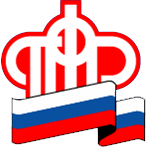 Отделение Пенсионного фонда РФ по Орловской области       302026, г. Орел, ул. Комсомольская, 108, телефон: (486-2) 72-92-41, факс 72-92-07         Пресс-релиз